  附件一 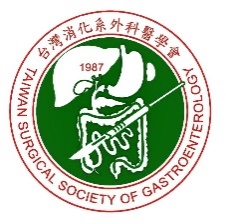 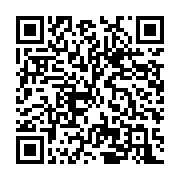 會議時間：民國111年7月20日(星期三) 下午 12:15-16:30 會議方式：線上會議 報名網址如下，或掃Q.R.Code 即可登入註冊網站報名https://us06web.zoom.us/webinar/register/WN_LujaeQfTQDuFMLqUFS_Uvg★線上會議，需事先報名，系統將於7月上中旬提供課程連結至您的信箱。教育積分申請：台灣消化系外科醫學會A類25分教育積分申請中：台灣外科醫學會、台灣內視鏡外科醫學會、台灣小兒外科醫學會、中華民國大腸直腸外科醫學會、台灣消化系醫學會、中華民國醫用超音波學會、中華民國癌症醫學會。※敬請填寫各學會之會員編號，才能取得此學會之教育積分。Time SpeakerModerator 12:15-12:25Welcome address 胡瑞恆理事長Welcome address 胡瑞恆理事長The second joint meeting of TSSG and JSGSThe second joint meeting of TSSG and JSGSThe second joint meeting of TSSG and JSGS12:30-12:40Opening Prof. Kitagawa YukoJSGS President(Department of Surgery, School of Medicine,Keio University)Prof. Ray-Heng HuTSSG President(National Taiwan University College of Medicine)Prof. Hiroya TakeuchiSecond Department of Surgery，Hamamatsu University School of MedicineProf. Rey-Heng HuNational Taiwan University College of Medicine12:40-13:05Upper GI SessionCurrent topics of gastric cancer surgery in JapanProf. Daisuke IchikawaFirst Department of Surgery, Faculty of Medicine,University of YamanashiProf. Hiroya TakeuchiSecond Department of Surgery，Hamamatsu University School of MedicineProf. Rey-Heng HuNational Taiwan University College of Medicine13:05-13:30Upper GI SessionProgress of Gastric Cancer Surgery in Taiwan: NTUH ExperienceProf. Ming-Tsain LinNational Taiwan University College of MedicineProf. Hiroya TakeuchiSecond Department of Surgery，Hamamatsu University School of MedicineProf. Rey-Heng HuNational Taiwan University College of Medicine13:30-13:55Lower GI SessionLong-standing, multicenter initiatives in Japan to establish accurate staging/grading systems in CRCProf. Hideki UenoDepartment of Surgery, National Defense Medical CollegeProf. Hiroya TakeuchiSecond Department of Surgery，Hamamatsu University School of MedicineProf. Rey-Heng HuNational Taiwan University College of Medicine13:55-14:20Lower GI SessionPast, Present and Prospect Management of Colorectal Cancer in Taiwan Prof. Shih-Chin Chang Taipei Veterans General Hospital Prof. Hiroya TakeuchiSecond Department of Surgery，Hamamatsu University School of MedicineProf. Rey-Heng HuNational Taiwan University College of Medicine14:20-14:30Closing Prof.Sho MasayukiDepartment of Surgery，Nara Medical UniversityProf. Hiroya TakeuchiSecond Department of Surgery，Hamamatsu University School of MedicineProf. Rey-Heng HuNational Taiwan University College of Medicine14:30-14:40 BreakBreak14:40-15:25投稿paper*3 (10min talk, 5min discussion/each)TBC15:25-15:35BreakBreak15:35-16:20投稿paper*3 (10min talk, 5min discussion/each)TBC16:20-16:30Closing Remark 胡瑞恆理事長Closing Remark 胡瑞恆理事長